Номинация: «Программа внеурочной деятельности для обучающихся с ограниченными возможностями здоровья»Ф.И.О.: Кузина Ольга Александровна, учитель  истории и обществознанияАдрес электронной почты: vinogradovaolyaa@mail.ru Образовательное  учреждение: Муниципальное бюджетное общеобразовательное учреждение «Средняя общеобразовательная школа № 110»    города Трехгорный, (МБОУ «СОШ №110» г. Трехгорный). Аннотация работы:  У обучающегося с ограниченными возможностями здоровья, в отличие от сверстников, происходит падение интереса к познавательной деятельности, которое выражается ограниченностью запаса знаний об окружающем  мире и ограниченностью навыков практики, необходимые ребенка на первом этапе обучения в школе. 	Деятельность обучающихся во внеурочной деятельности по данной программе направлена на развитие индивидуальности, личной культуры, коммуникативных способностей, формирование социальной компетенции, адаптации в обществе.В ходе реализации программы обучающимся дана возможность познакомиться с окружающей социальной жизнью и теми ближайшими и доступными объектами, которые окружают ребёнка с ОВЗ, таким образом, вовлекая его в социально - значимую деятельность.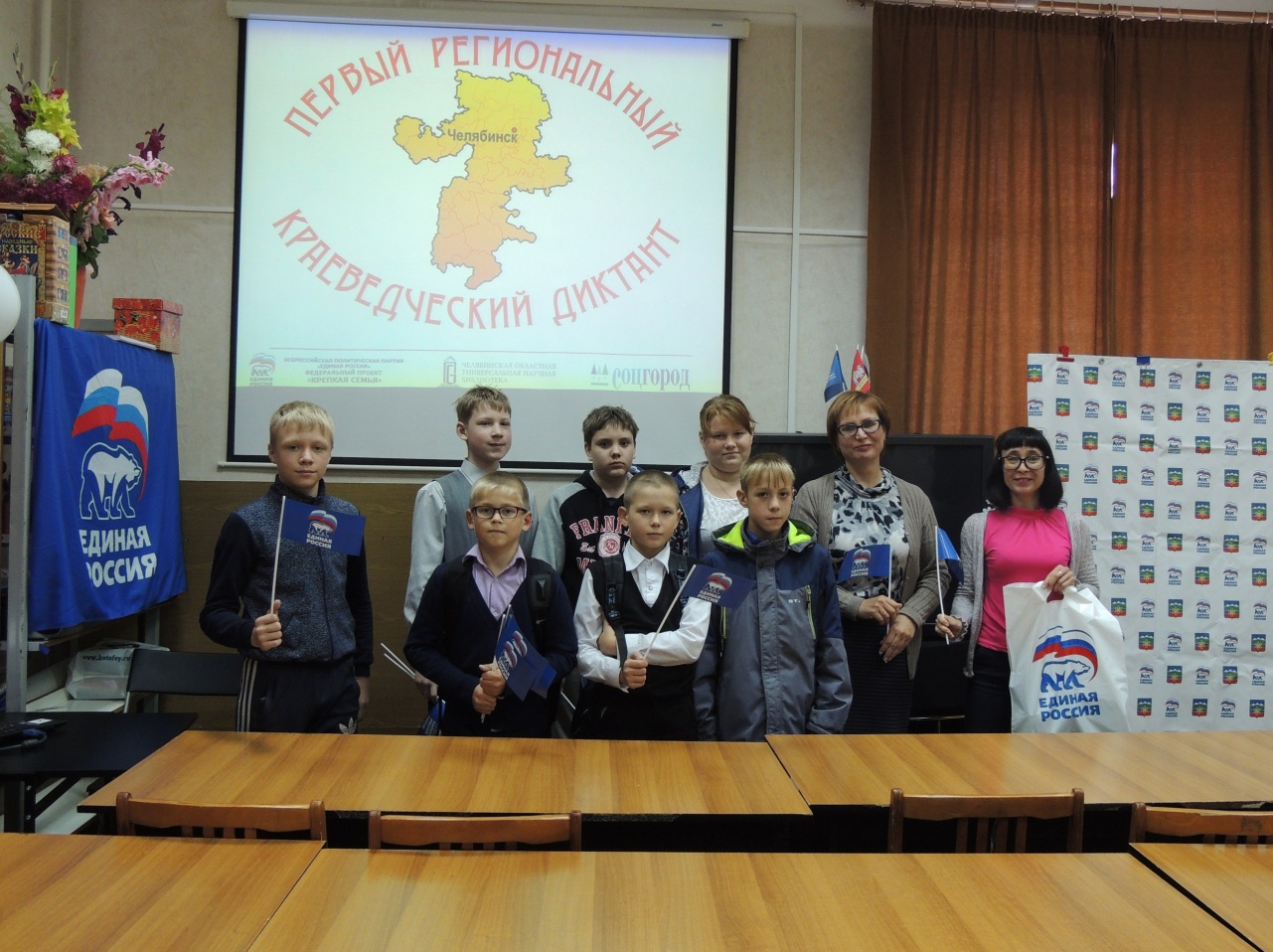 Участие обучающихся в  региональном краеведческом диктанте